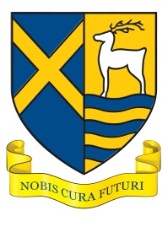 St Albans Girls’ SchoolSpecialist Business and Enterprise AcademyPost Applied for:  …………………………………………………………  at:   St Albans Girls’ SchoolPLEASE COMPLETE IN BLACK TO FACILITATE PHOTOCOPYINGYou are requested to complete this form (using supplementary sheets if there is insufficient space for any entry). For guidance on completing this form, please look at the Guidance Notes – Teachers documentAll sections must be completed.PERSONAL DETAILSPREVIOUS EMPLOYMENT DETAILSPlease list in chronological order, with precise dates if possible, as this information may be used to assess salary. a) In Education (Supply teaching appointments need not be listed individually)b) Outside EducationHIGHER EDUCATION SECONDARY SCHOOL EDUCATIONExamination Results (please give details of GSCEs and ‘A’ Levels, or equivalent).OTHER QUALIFICATIONS OBTAINEDPERIODS NOT ACCOUNTED FOR IN PREVIOUS SECTIONS SINCE AGE 18 (Please give details)LEISURE INTERESTSREFERENCESPlease give the names, addresses and status of two referees who may be approached now. References from friends or relatives are not acceptable.(If you are currently employed as a teacher, one referee must be your present Headteacher).If you are known to the referees by another name (e.g. previous name) please inform them of your present name and advise that we may be in contact.If you are not currently employed in a maintained school in this authority you must supply additional information below:Please attach a copy of the Teachers’ Pensions notification as appropriate.ST ALBANS GIRLS’ SCHOOL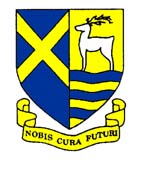 PERSON SPECIFICATION FORMName:	…………………………………………………………………..Job Title:	…………………………………………………………………..PLEASE COMPLETE IN BLACK TO FACILITATE PHOTOCOPYINGIt is essential that you complete and return this form (the spaces in the table can be expanded)This form is your chance to show us how well you can do this job, using your experiences to fit the job descriptionRemember just saying you can do it is not enough; we need an example.You can use examples from work, school, college, hobbies, voluntary work or daily life to show how your skills are relevant to this post.In the interests of economy, receipt of this application may not be acknowledged unless specifically requested (in which case please enclose S.A.E) Surname/Family Name:Preferred Title:First Name(s):Previous Surname:Home Address:Present Address (if different):Post Code:Post Code:Telephone (Home):Telephone (Work):Telephone (Mobile):Email:Date of Birth:CURRENT EMPLOYMENT (If you are not currently employed as a teacher please give details as appropriate)CURRENT EMPLOYMENT (If you are not currently employed as a teacher please give details as appropriate)Name of Establishment:Employer:Type of School:.Key Stage:Post Held:Date Appointed:Pay Scale:Total Annual Salary:If your salary includes additional payments, what are they and what is the value? (e.g. TLR of £4,000)If your salary includes additional payments, what are they and what is the value? (e.g. TLR of £4,000)Employer and EstablishmentPost and GradeType of School / Key StageFromToReason for LeavingEmployerPostFromToReason for LeavingEstablishment/ UniversityFromToFull/Part-timeDegree Subject /Cert Ed QualificationClass & DivisionDate AwardedPGCESubject and Key StageSubject and Key StageSubject and Key StageSubject and Key StageOtherEstablishment(s)FromToSubjectDateResults/GradeCourse and Organising BodyDateQualificationFromFromToToMonthYearMonthYearPlease state briefly what your main leisure interests are, particularly where these are relevant to the work for which you are applying.1) Name:Status:Address:Email:Telephone:2) Name:Status:Address:Email:Telephone:From what source did you learn of this vacancy? From what source did you learn of this vacancy? Are you a relative or partner of any employee or governor of the School? Yes/NoIf yes, please give details: …………………………………………………………...If yes, please give details: …………………………………………………………...Has someone else completed this form on your behalf? Yes/NoIf yes, please provide the person’s name and an explanation:If yes, please provide the person’s name and an explanation:ADDITIONAL INFORMATION (for salary and pension purposes)ADDITIONAL INFORMATION (for salary and pension purposes)ADDITIONAL INFORMATION (for salary and pension purposes)This information is required only if you are not currently employed in a maintained school in this authority.This information is required only if you are not currently employed in a maintained school in this authority.This information is required only if you are not currently employed in a maintained school in this authority.National Insurance No:Teacher Reference no(DfES)  --/-----Teacher Reference no(DfES)  --/-----Date of Recognition* Date of registration with the GTC:.Date of registration with the GTC:.*If this would be your first teaching appointment in a Local Authority – Maintained School in England or Wales, please attach a copy of your letter from the DFES granting you Qualified Teacher Status.*If this would be your first teaching appointment in a Local Authority – Maintained School in England or Wales, please attach a copy of your letter from the DFES granting you Qualified Teacher Status.*If this would be your first teaching appointment in a Local Authority – Maintained School in England or Wales, please attach a copy of your letter from the DFES granting you Qualified Teacher Status.PENSIONSPENSIONSPENSIONSAre you currently in receipt of a pension from Teachers’ Pensions? Are you currently in receipt of a pension from Teachers’ Pensions? Yes/NoHave you elected to OPT-OUT of the Teachers’ Superannuation Scheme?:Have you elected to OPT-OUT of the Teachers’ Superannuation Scheme?:Yes/No       If Yes, please provide dateHave you elected to participate in the Part-Time Teachers’ Superannuation Scheme? Have you elected to participate in the Part-Time Teachers’ Superannuation Scheme? Yes/No        If Yes, please provide dateHave you elected to pay additional Superannuation Contributions through the Teachers’ Scheme?:Have you elected to pay additional Superannuation Contributions through the Teachers’ Scheme?:Yes/NoIf Yes, please provide dateIf yes, please indicate whether these are:If yes, please indicate whether these are:i) Widower’s Contributionsi) Widower’s ContributionsYes/No                    %ii) Purchase of Past added Yearsii) Purchase of Past added YearsYes/No                    %iii) Additional voluntary contributions via Prudential Assurance Co.iii) Additional voluntary contributions via Prudential Assurance Co.Yes/No                    %Example: Ability to prioritise workloadIn my current job I plan my work on a daily basis but adjust it when an urgent query or problem arises, e.g. when another team member unexpectedly calls in sick. I always raise any urgent issues with my manager.SKILLS AND ABILITIESEXPERIENCEKNOWLEDGEPlease note that if you are invited to interview, you will be asked about the boundaries between adults and children in a school.CRIMINAL RECORDS CHECK - DISCLOSURE & BARRING SERVICE (DBS)From 1st December 2012, the Criminal Records Bureau (CRB) will merge with the Independent Safeguarding Authority (ISA) to form the Disclosure & Barring Service (DBS) and new disclosure certificates received by the Council will be branded DBS. If you are appointed, you will be required to complete a disclosure application that will be sent to the DBS. The DBS will provide a report to you and to the local authority on whether you have any history of criminal convictions, including cautions and bind-overs. All posts in Schools are exempt from the Rehabilitation of Offenders Act 1974; this means that you must declare all convictions, including those that would generally be regarded as ‘spent’. The existence of a criminal background does not automatically mean that you cannot be appointed but it may do so.THE IMMIGRATION, ASYLUM AND NATIONALITY ACT 2006In accordance with the Immigration, Asylum and Nationality Act 2006, the Governing Body will require new members of staff to provide documentary evidence that they are entitled to undertake the position applied for/have an ongoing entitlement to live and work in the United Kingdom. Therefore, on offer of and before commencing a position, candidates should provide documentary evidence of their right to live and work in the UK.CRIMINAL RECORDS CHECK - DISCLOSURE & BARRING SERVICE (DBS)From 1st December 2012, the Criminal Records Bureau (CRB) will merge with the Independent Safeguarding Authority (ISA) to form the Disclosure & Barring Service (DBS) and new disclosure certificates received by the Council will be branded DBS. If you are appointed, you will be required to complete a disclosure application that will be sent to the DBS. The DBS will provide a report to you and to the local authority on whether you have any history of criminal convictions, including cautions and bind-overs. All posts in Schools are exempt from the Rehabilitation of Offenders Act 1974; this means that you must declare all convictions, including those that would generally be regarded as ‘spent’. The existence of a criminal background does not automatically mean that you cannot be appointed but it may do so.THE IMMIGRATION, ASYLUM AND NATIONALITY ACT 2006In accordance with the Immigration, Asylum and Nationality Act 2006, the Governing Body will require new members of staff to provide documentary evidence that they are entitled to undertake the position applied for/have an ongoing entitlement to live and work in the United Kingdom. Therefore, on offer of and before commencing a position, candidates should provide documentary evidence of their right to live and work in the UK.DECLARATIONI certify that the information given above and overleaf is correct to the best of my knowledge. I understand that an offer of appointment will be subject to satisfactory references, DBS clearance, proof of identity and right to live and work in UK, medical checks and relevant qualifications. I give consent for personal information provided as part of this application to be held in accordance with the Data Protection Act 1988.I accept that if any of the enclosed information is found to be untrue or misleading after my appointment, I may be liable for dismissal without notice.DECLARATIONI certify that the information given above and overleaf is correct to the best of my knowledge. I understand that an offer of appointment will be subject to satisfactory references, DBS clearance, proof of identity and right to live and work in UK, medical checks and relevant qualifications. I give consent for personal information provided as part of this application to be held in accordance with the Data Protection Act 1988.I accept that if any of the enclosed information is found to be untrue or misleading after my appointment, I may be liable for dismissal without notice.Signature:Date: